ОТЧЕТ О ПРОВЕДЕНИИ ДЕКАДЫ АНГЛИЙСКОГО ЯЗЫКА (17 – 21 января 2022)С 17 по 21 января 2022 года в школе проходила предметная декада английского языка. Предметная декада дала учащимся возможность на практике применить свои знания, независимо от уровня владения языком, и поэтому поверить в свои силы в изучении иностранного языка. Предметная декада была призвана решить следующие задачи:- усовершенствовать знания и умения, приобретенные на уроках английского языка;- расширить кругозор учащихся в контексте англоязычных стран;- развить творческие способности;- научить учащихся видеть результаты коллективной деятельности;- создать положительную мотивацию и поддержать интерес к изучению иностранного языка.Декада проводилась согласно составленному плану.Руководитель МО                       				   Яцкова С.М.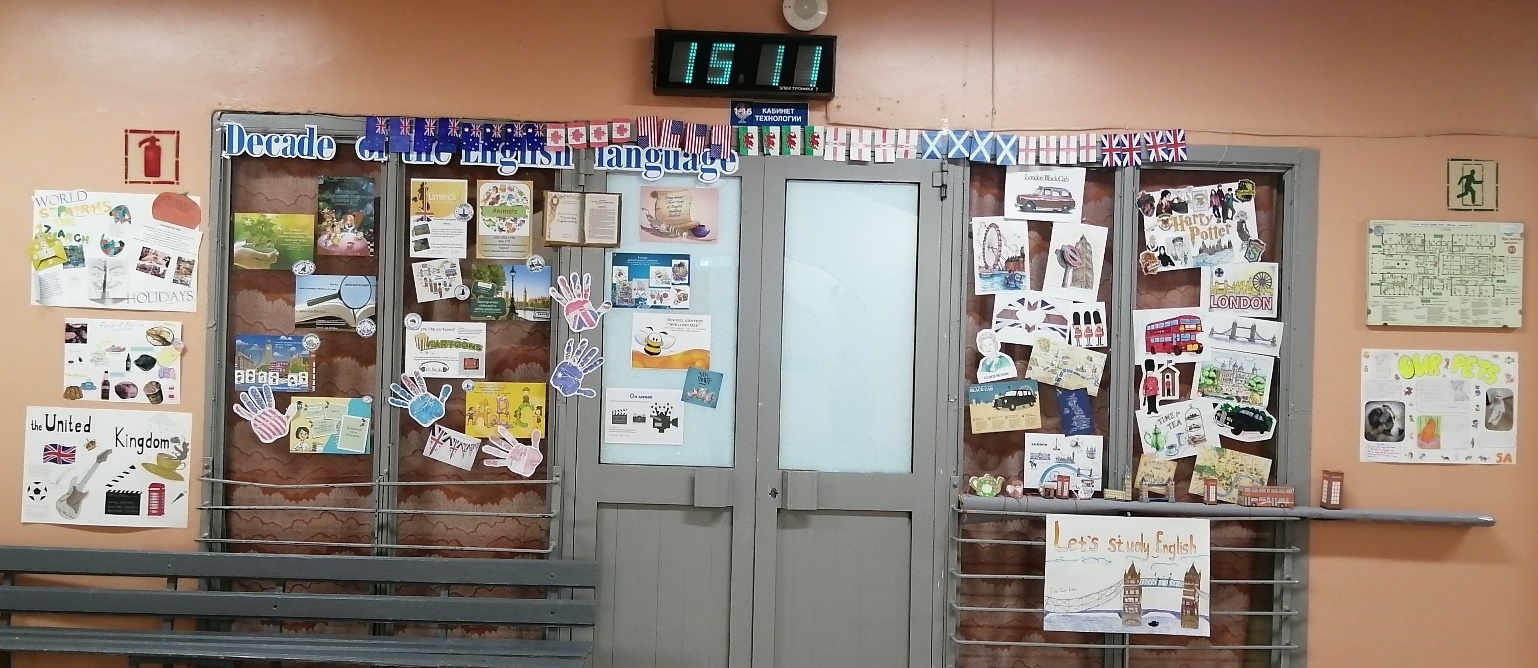 №Название мероприятияНазвание мероприятияНазвание мероприятияНазвание мероприятияНазвание мероприятияНазвание мероприятияНазвание мероприятияНазвание мероприятияНазвание мероприятияНазвание мероприятияКлассКлассКлассКлассКлассОтветственныйОтветственныйОтветственный1Мастер-класс “Интерактивные онлайн-площадки”Мастер-класс “Интерактивные онлайн-площадки”Мастер-класс “Интерактивные онлайн-площадки”Мастер-класс “Интерактивные онлайн-площадки”Мастер-класс “Интерактивные онлайн-площадки”Мастер-класс “Интерактивные онлайн-площадки”Мастер-класс “Интерактивные онлайн-площадки”Мастер-класс “Интерактивные онлайн-площадки”Мастер-класс “Интерактивные онлайн-площадки”Мастер-класс “Интерактивные онлайн-площадки”10-1110-1110-1110-1110-11Яцкова С.М.Яцкова С.М.Яцкова С.М.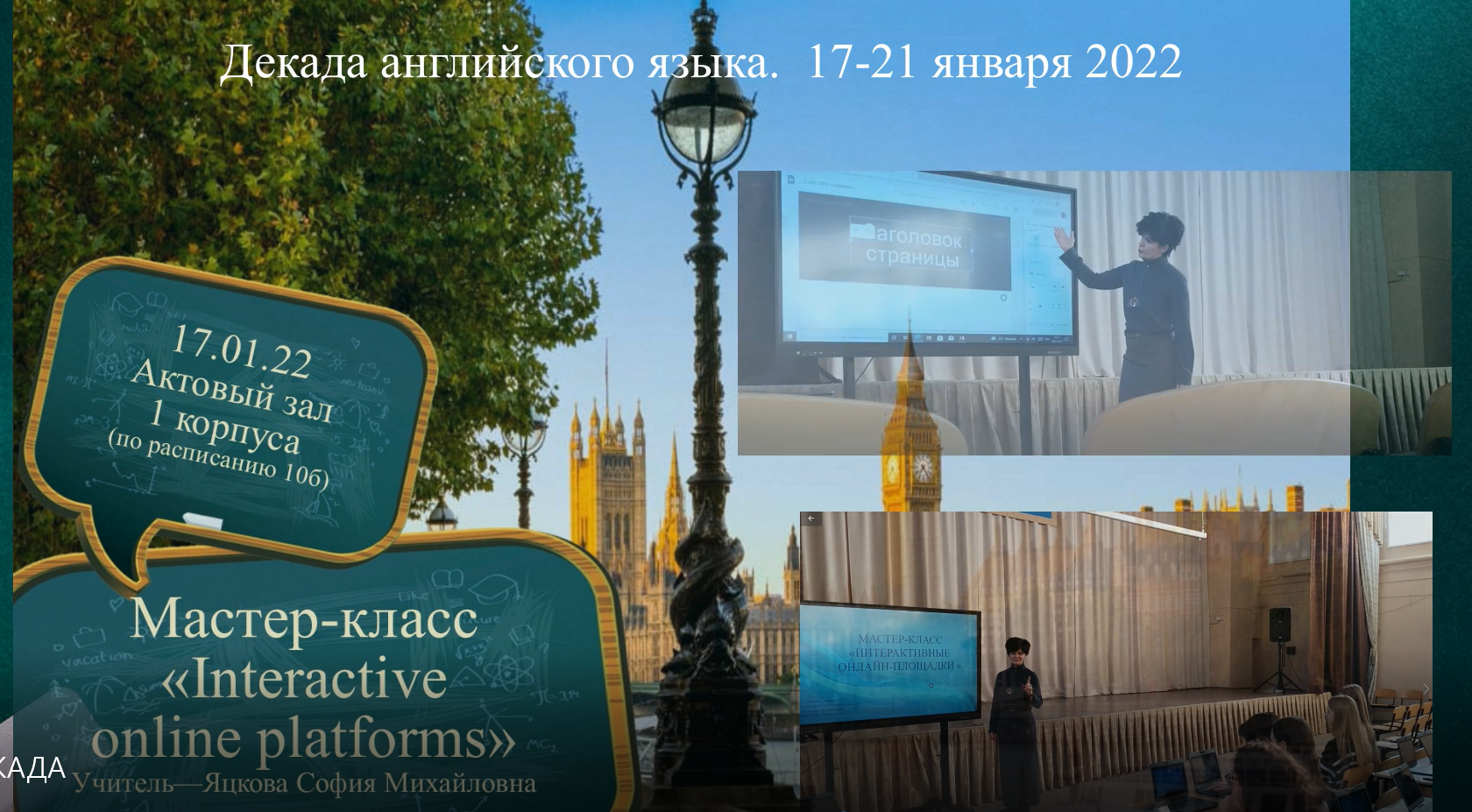 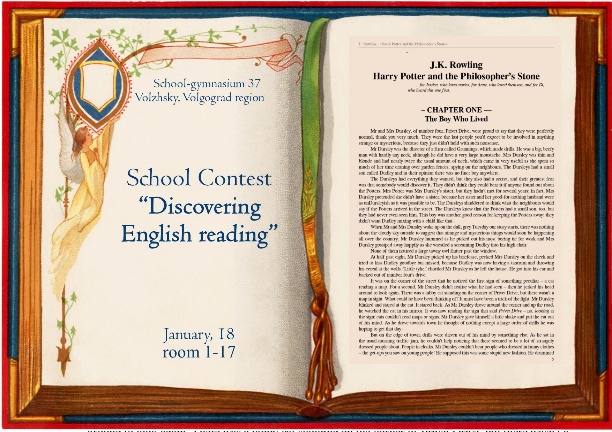 2. Школьныйконкурс“DiscoveringEnglish Reading”2. Школьныйконкурс“DiscoveringEnglish Reading”2. Школьныйконкурс“DiscoveringEnglish Reading”2. Школьныйконкурс“DiscoveringEnglish Reading”2. Школьныйконкурс“DiscoveringEnglish Reading”2. Школьныйконкурс“DiscoveringEnglish Reading”666666Яцкова С.М.Яцкова С.М.Яцкова С.М.Яцкова С.М.Яцкова С.М.Яцкова С.М.3. Contest“Spelling Bee”3. Contest“Spelling Bee”3. Contest“Spelling Bee”3. Contest“Spelling Bee”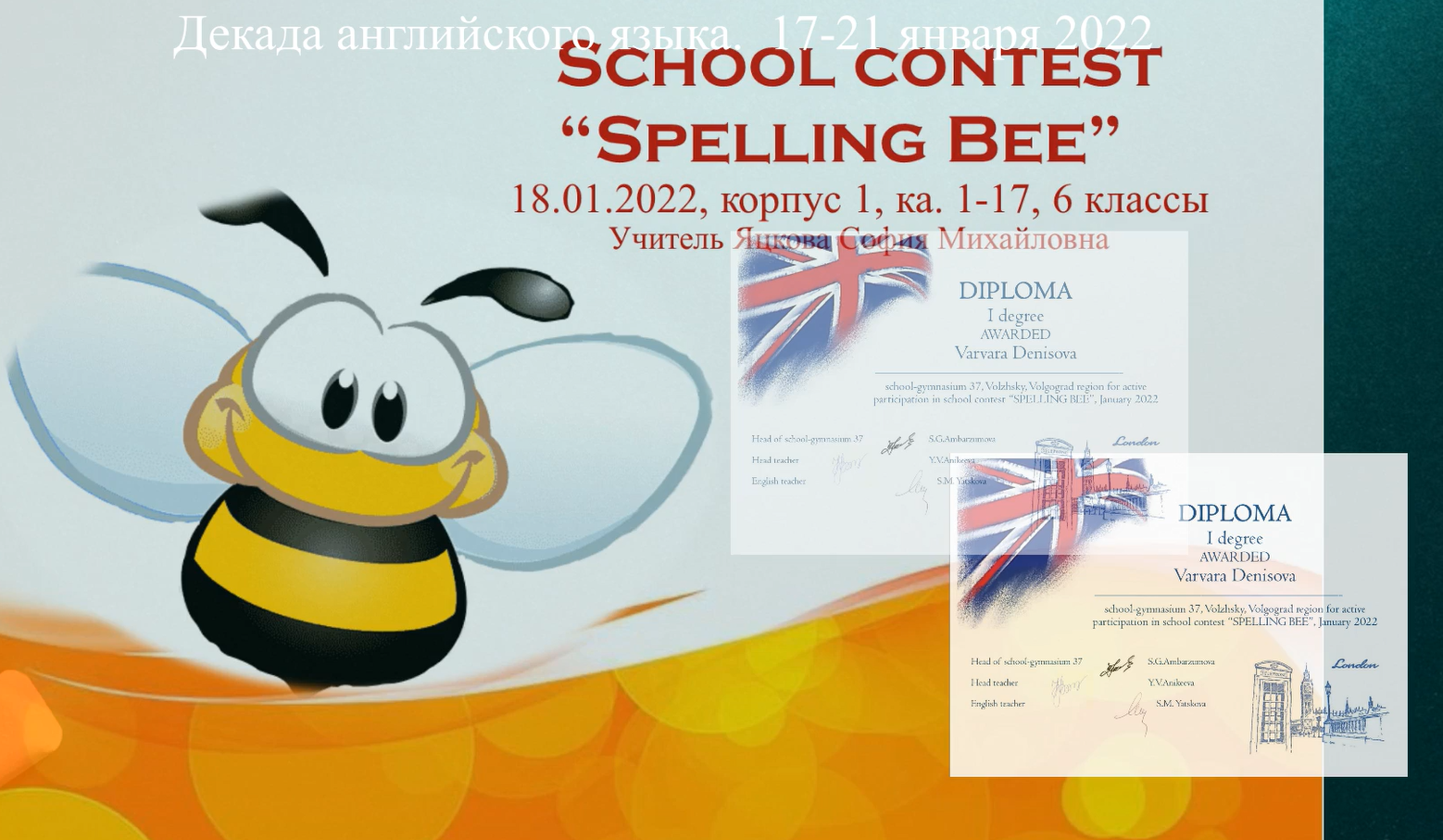 6666Яцкова С.М.Яцкова С.М.Яцкова С.М.Яцкова С.М.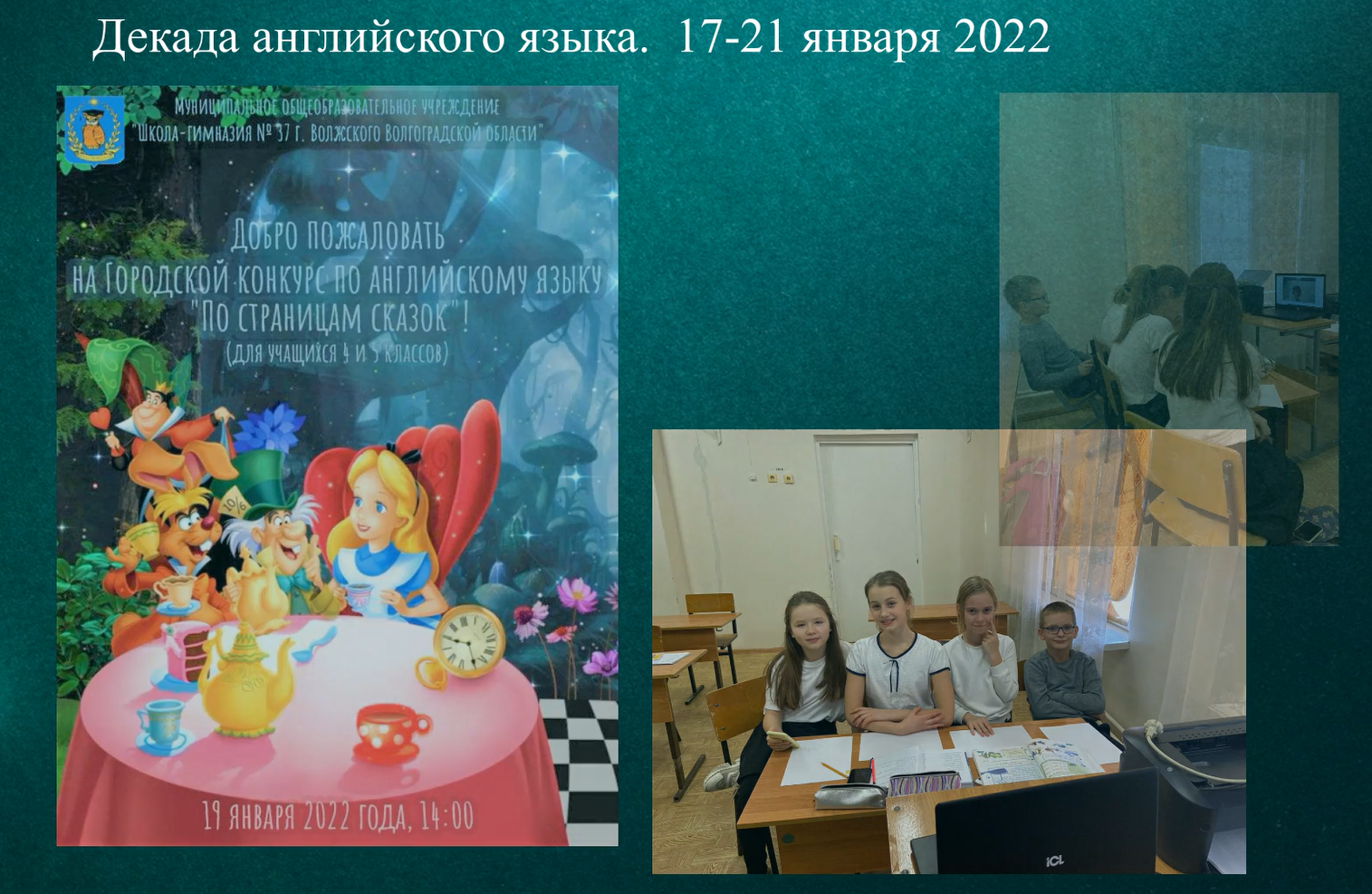 4. V Городскойконкурс«По страницам сказок»4. V Городскойконкурс«По страницам сказок»4. V Городскойконкурс«По страницам сказок»4. V Городскойконкурс«По страницам сказок»4. V Городскойконкурс«По страницам сказок»4-54-54-54-54-5Давыдова Н.А., Кушина Э.С., Яковлева О.Д., Яцкова С.М.Давыдова Н.А., Кушина Э.С., Яковлева О.Д., Яцкова С.М.Давыдова Н.А., Кушина Э.С., Яковлева О.Д., Яцкова С.М.Давыдова Н.А., Кушина Э.С., Яковлева О.Д., Яцкова С.М.Давыдова Н.А., Кушина Э.С., Яковлева О.Д., Яцкова С.М.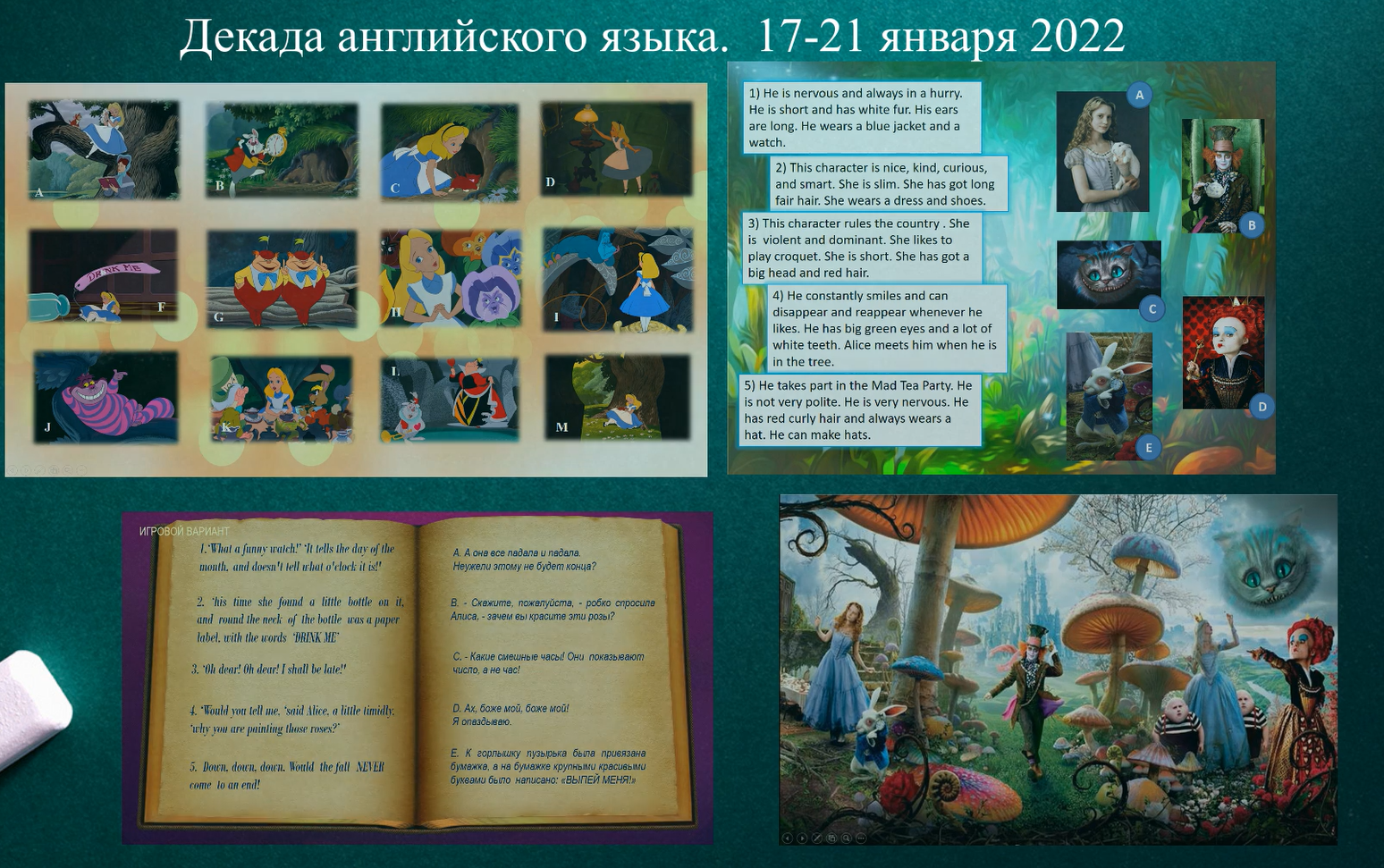 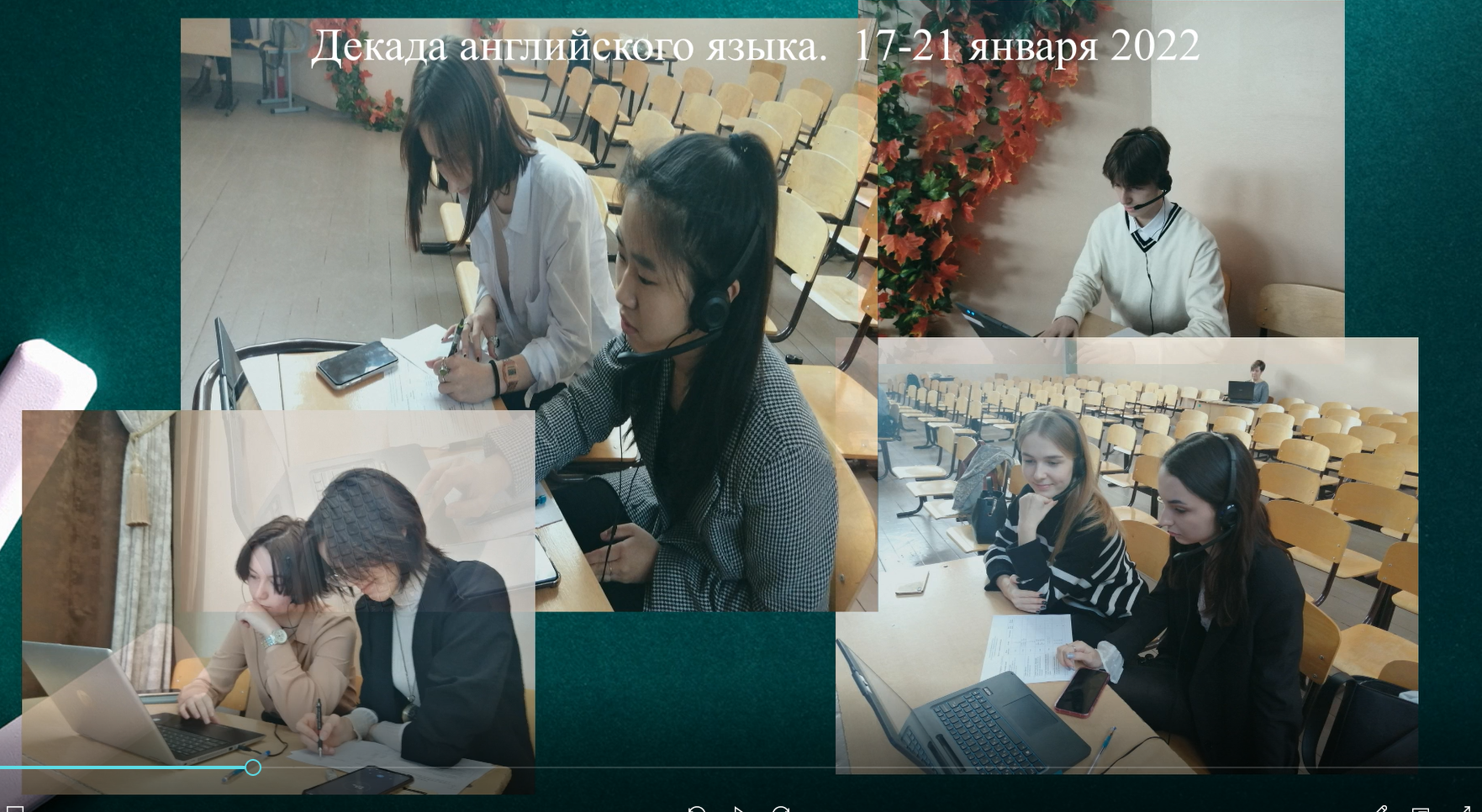 5Школьный конкурс "Дубляж мультфильма на английском языке"Школьный конкурс "Дубляж мультфильма на английском языке"Школьный конкурс "Дубляж мультфильма на английском языке"Школьный конкурс "Дубляж мультфильма на английском языке"Школьный конкурс "Дубляж мультфильма на английском языке"Школьный конкурс "Дубляж мультфильма на английском языке"Школьный конкурс "Дубляж мультфильма на английском языке"Школьный конкурс "Дубляж мультфильма на английском языке"Школьный конкурс "Дубляж мультфильма на английском языке"Школьный конкурс "Дубляж мультфильма на английском языке"77777Зеленькова Н. М.Каунова А. М.Зеленькова Н. М.Каунова А. М.Зеленькова Н. М.Каунова А. М.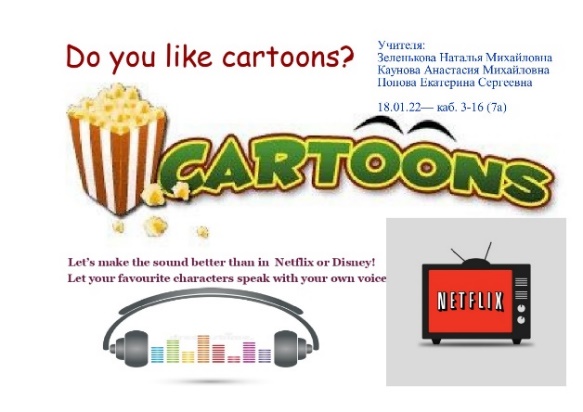 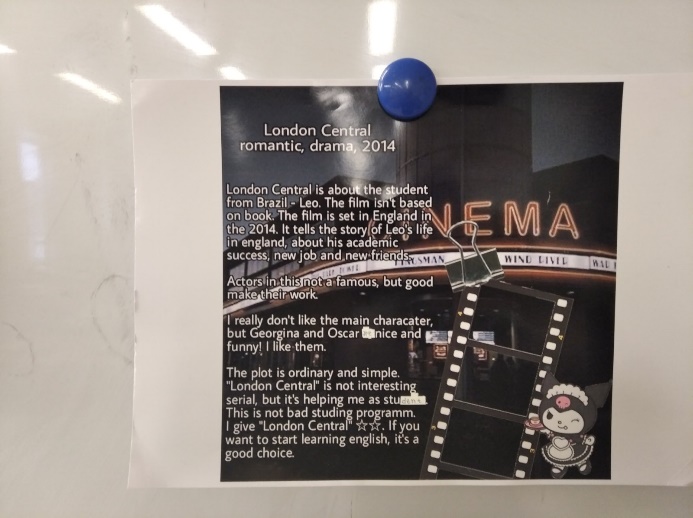 6День кино "On screen" (просмотр сериала и рецензия на него)День кино "On screen" (просмотр сериала и рецензия на него)День кино "On screen" (просмотр сериала и рецензия на него)День кино "On screen" (просмотр сериала и рецензия на него)День кино "On screen" (просмотр сериала и рецензия на него)День кино "On screen" (просмотр сериала и рецензия на него)День кино "On screen" (просмотр сериала и рецензия на него)День кино "On screen" (просмотр сериала и рецензия на него)День кино "On screen" (просмотр сериала и рецензия на него)День кино "On screen" (просмотр сериала и рецензия на него)88888Зеленькова Н. М.Каунова А. М.Попова Е. К.Зеленькова Н. М.Каунова А. М.Попова Е. К.Зеленькова Н. М.Каунова А. М.Попова Е. К.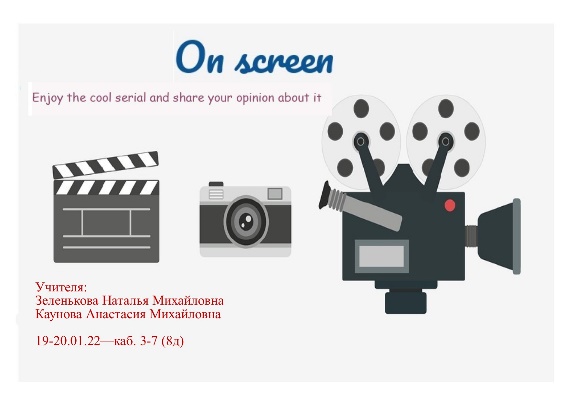 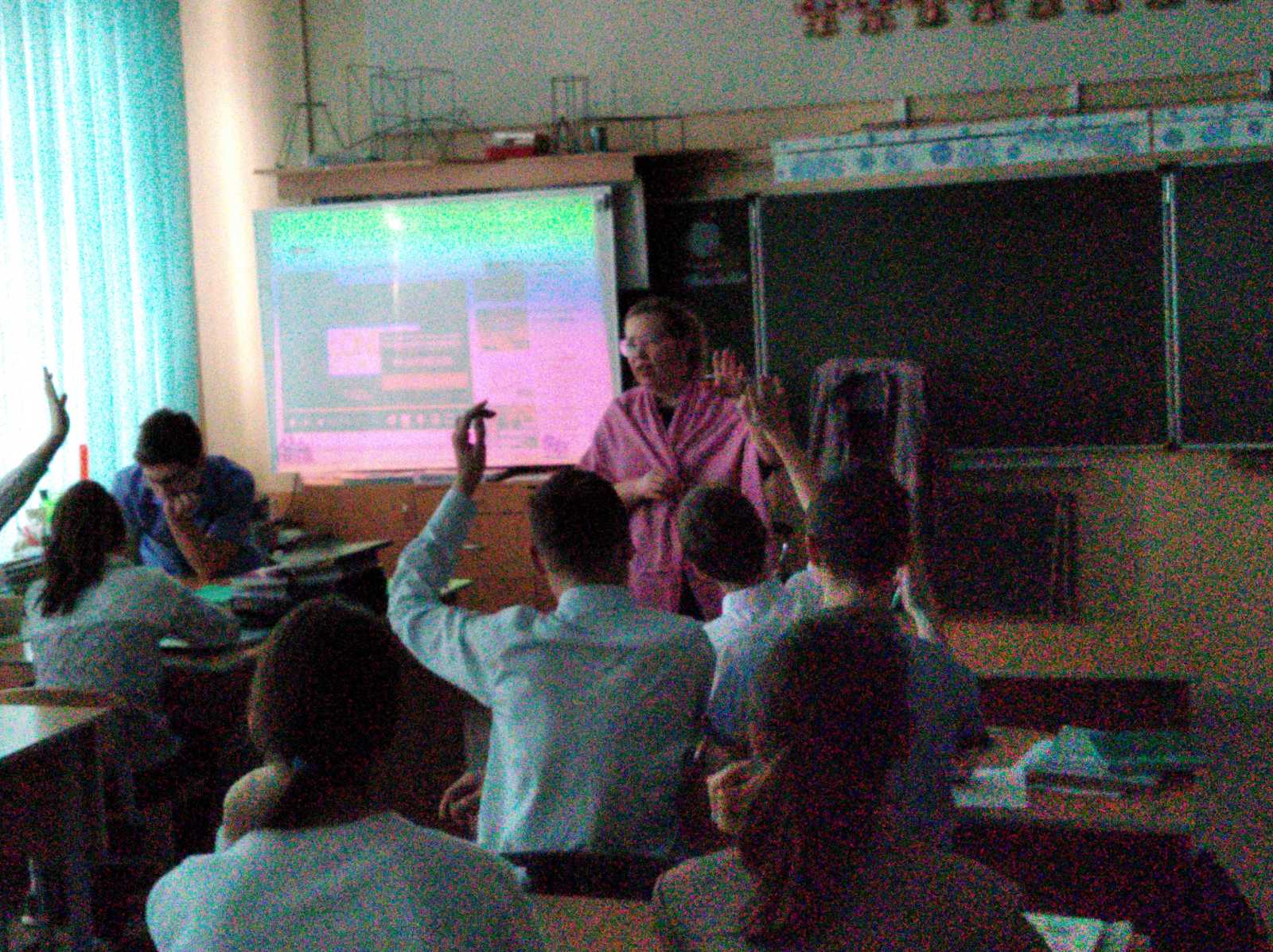 7Акция  "Curious Words"Акция  "Curious Words"Акция  "Curious Words"Акция  "Curious Words"Акция  "Curious Words"Акция  "Curious Words"Акция  "Curious Words"Акция  "Curious Words"Акция  "Curious Words"Акция  "Curious Words"1010101010Зеленькова Н. М.Каунова А. М.Зеленькова Н. М.Каунова А. М.Зеленькова Н. М.Каунова А. М.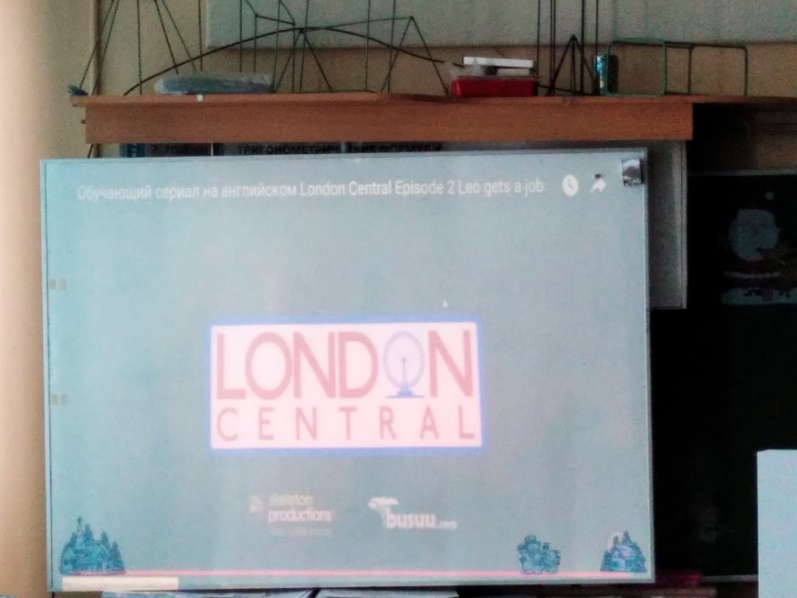 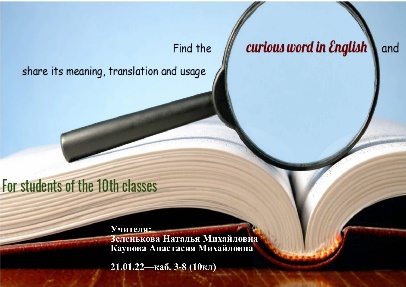 8Урок “Мои животные”Урок “Мои животные”Урок “Мои животные”Урок “Мои животные”Урок “Мои животные”Урок “Мои животные”Урок “Мои животные”Урок “Мои животные”Урок “Мои животные”Урок “Мои животные”22222Давыдова Н.А.Давыдова Н.А.Давыдова Н.А.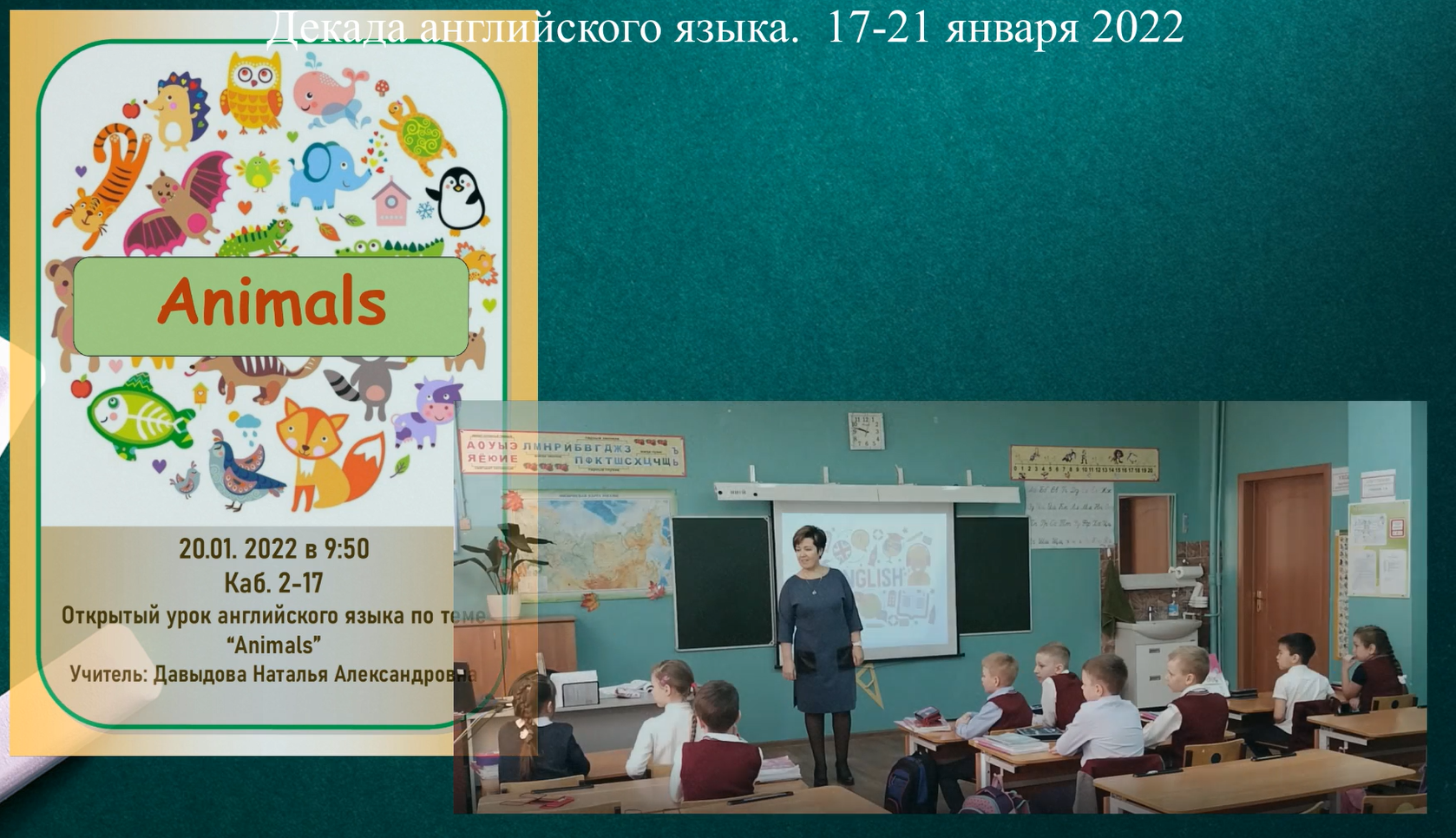 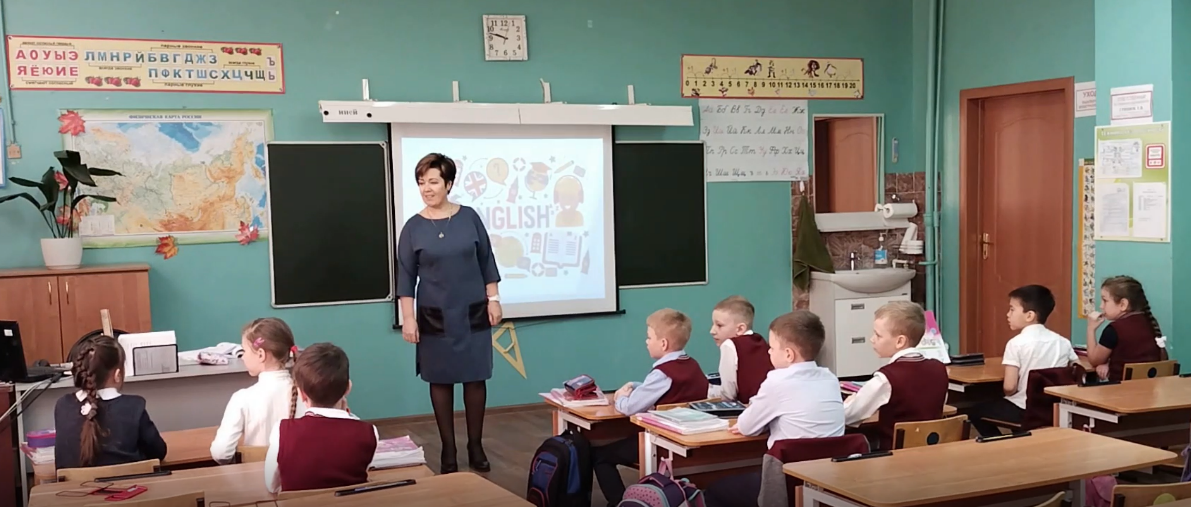 9Открытый урок«Праздник алфавита»Открытый урок«Праздник алфавита»Открытый урок«Праздник алфавита»Открытый урок«Праздник алфавита»Открытый урок«Праздник алфавита»Открытый урок«Праздник алфавита»Открытый урок«Праздник алфавита»Открытый урок«Праздник алфавита»Открытый урок«Праздник алфавита»Открытый урок«Праздник алфавита»Открытый урок«Праздник алфавита»222222Кушина Э.С.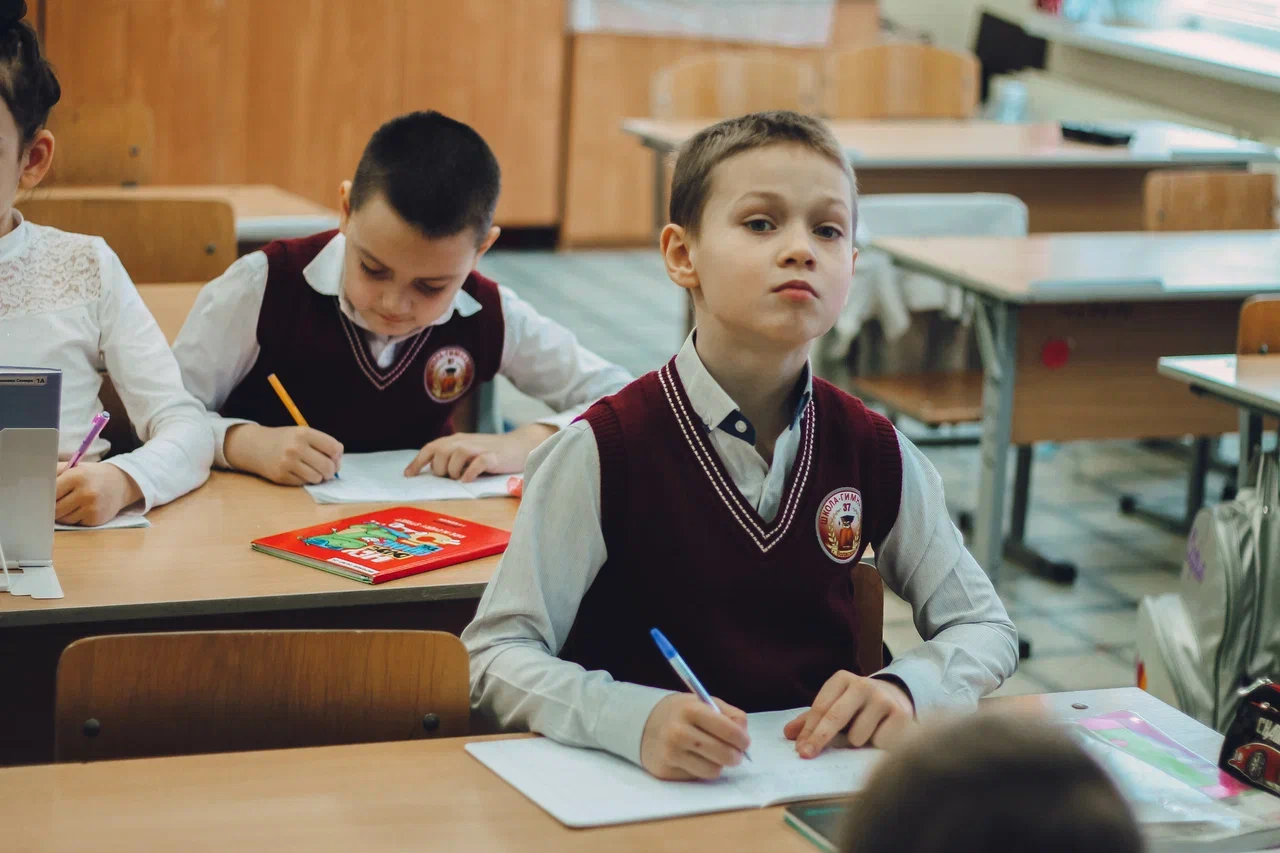 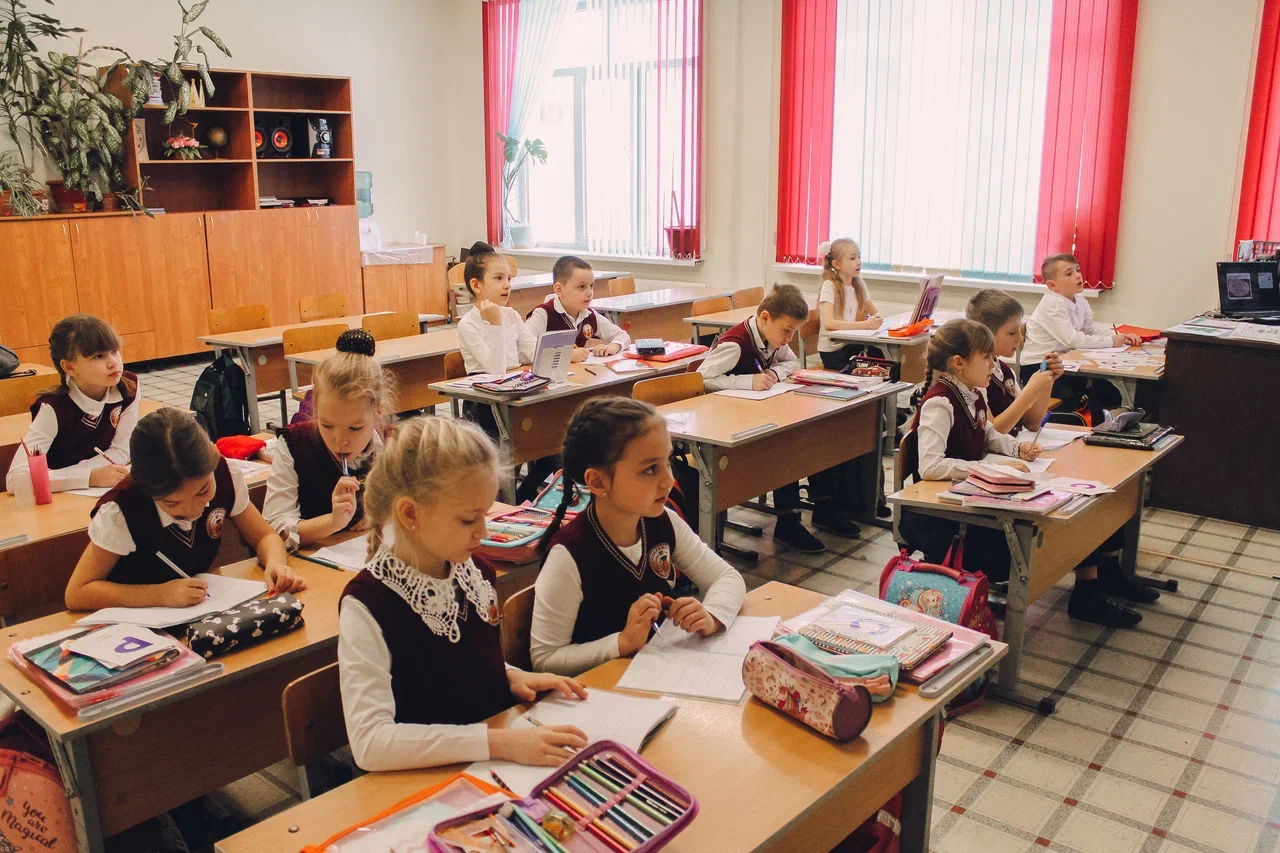 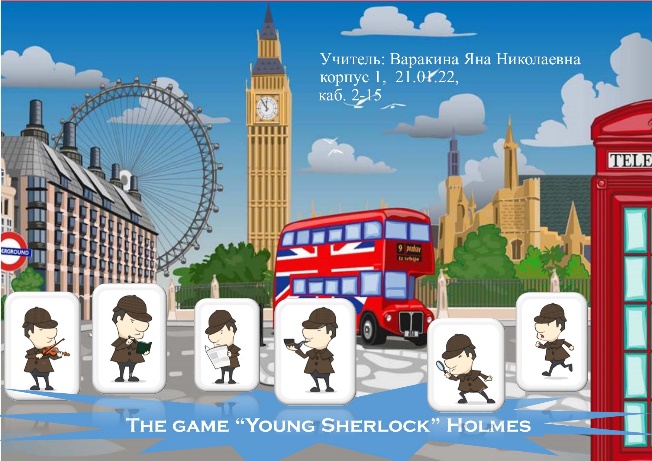 10. Игра”YoungSherlock Holmes”10. Игра”YoungSherlock Holmes”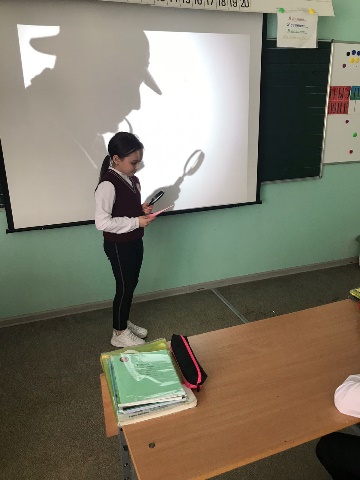 33Варакина Я.Н.Варакина Я.Н.11. Конкурс эссе«Short storiesof Englishspeaking authors11. Конкурс эссе«Short storiesof Englishspeaking authors11. Конкурс эссе«Short storiesof Englishspeaking authors11. Конкурс эссе«Short storiesof Englishspeaking authors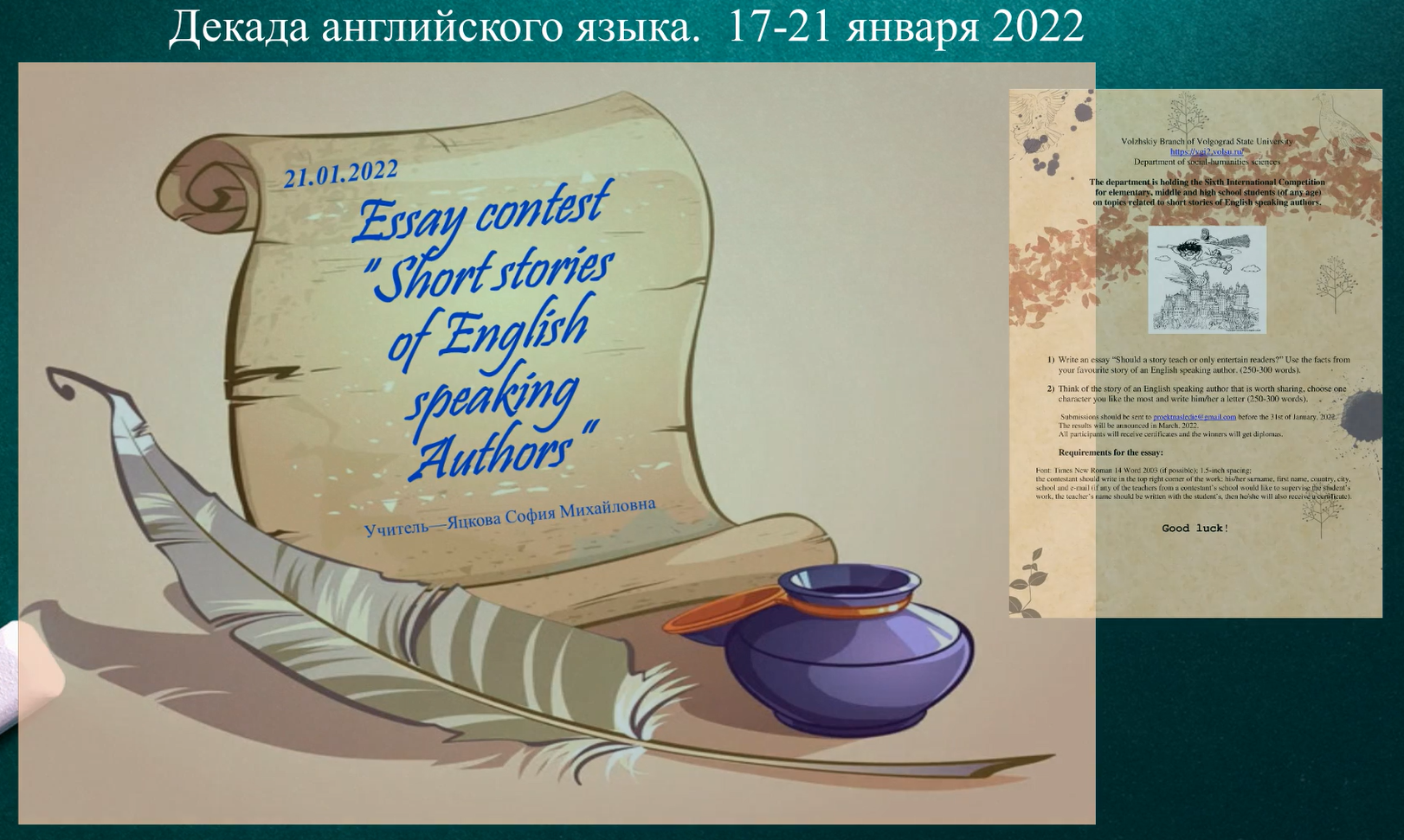 9-109-109-109-10                     Яцкова С.М.                     Яцкова С.М.                     Яцкова С.М.                     Яцкова С.М.12Конкурс рождественских открытокКонкурс рождественских открытокКонкурс рождественских открытокКонкурс рождественских открытокКонкурс рождественских открытокКонкурс рождественских открытокКонкурс рождественских открытокКонкурс рождественских открытокКонкурс рождественских открытокКонкурс рождественских открыток33333Павленко Е.А.Павленко Е.А.Павленко Е.А.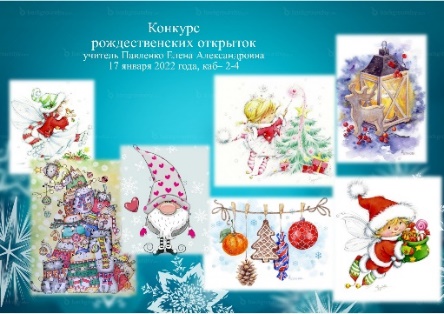 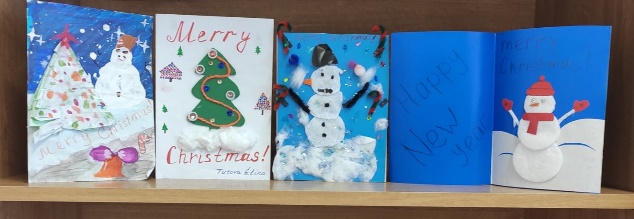 13Конкурс мини-сочинений «They need our help»Конкурс мини-сочинений «They need our help»Конкурс мини-сочинений «They need our help»Конкурс мини-сочинений «They need our help»Конкурс мини-сочинений «They need our help»Конкурс мини-сочинений «They need our help»Конкурс мини-сочинений «They need our help»Конкурс мини-сочинений «They need our help»Конкурс мини-сочинений «They need our help»44444Павленко Е.А.Павленко Е.А.Павленко Е.А.Павленко Е.А.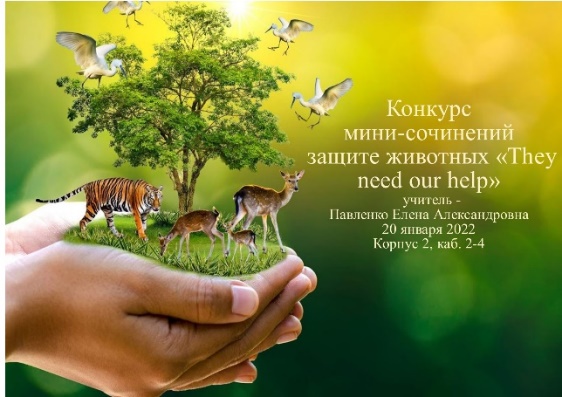 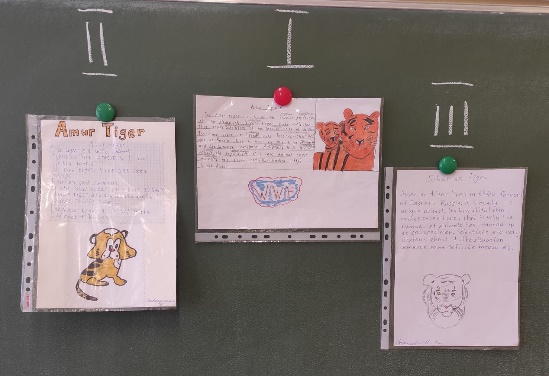 14. Игра «TABOO»14. Игра «TABOO»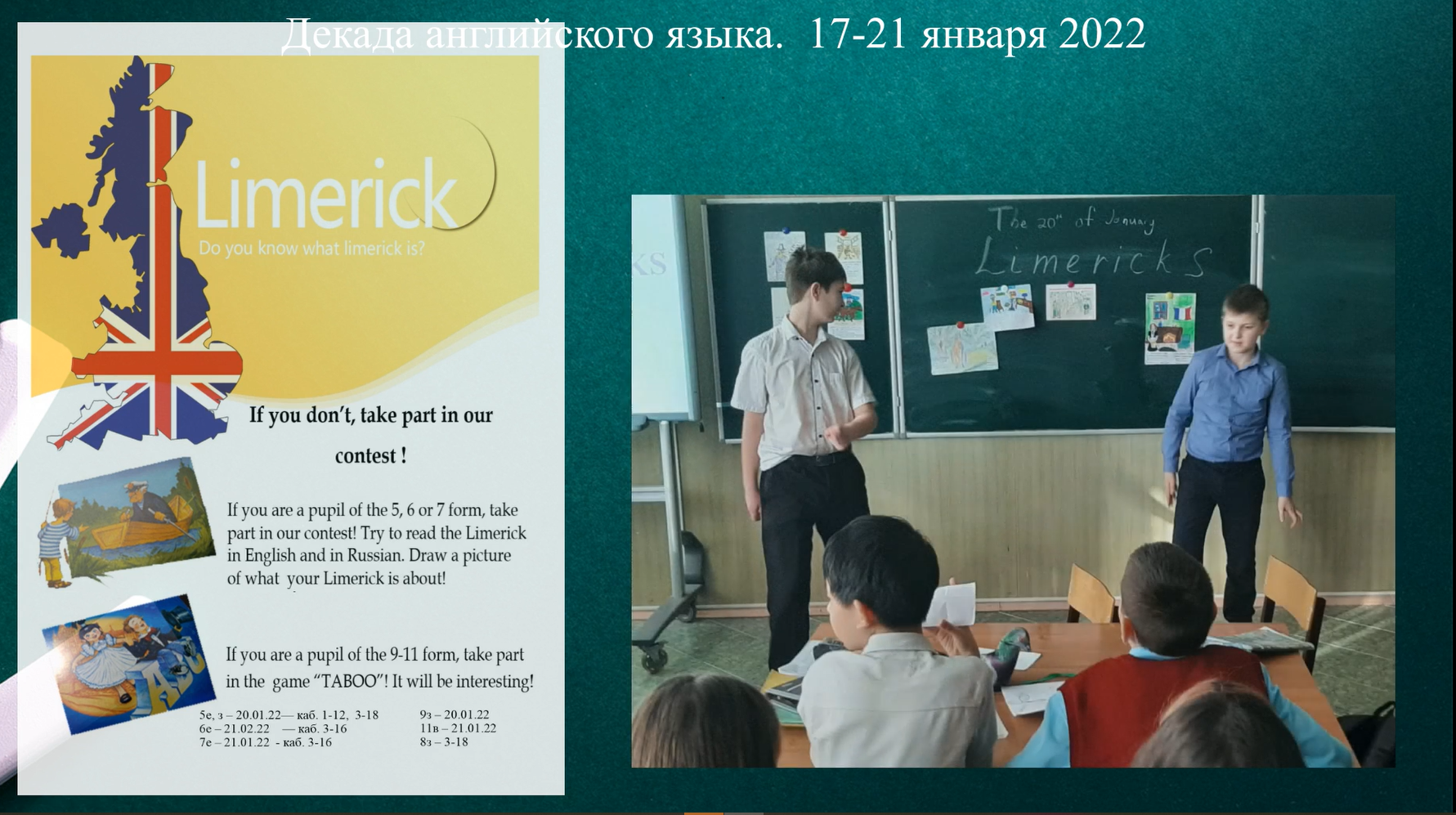 15. Конкурс чтения лимериков15. Конкурс чтения лимериков8-118-115-75-7Косенко Л.В.Косенко Л.В.Косенко Л.В.Косенко Л.В.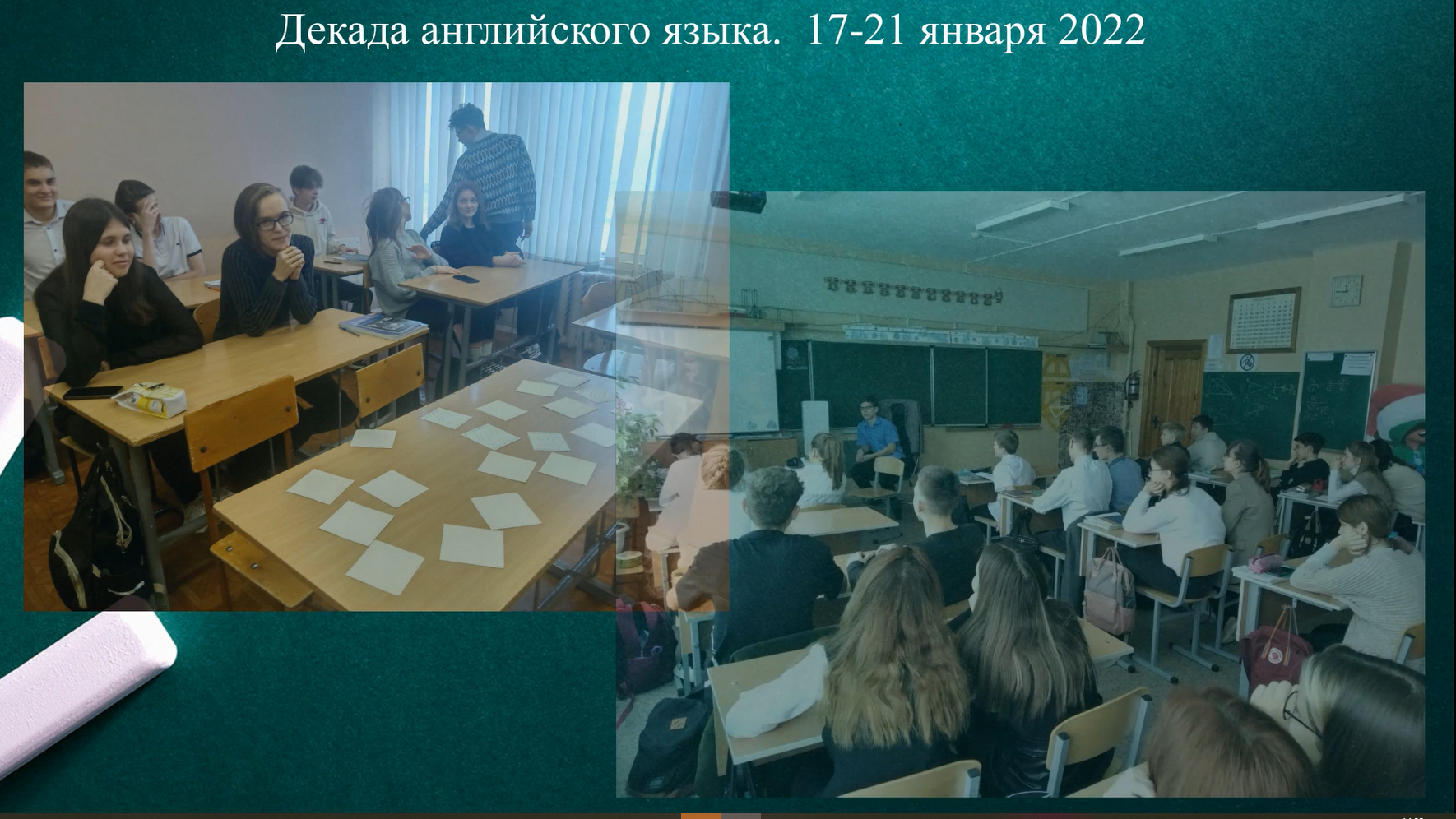 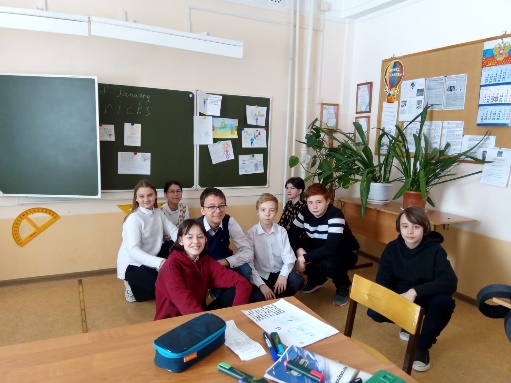 17Внеклассное мероприятие «Funny English»Внеклассное мероприятие «Funny English»Внеклассное мероприятие «Funny English»Внеклассное мероприятие «Funny English»Внеклассное мероприятие «Funny English»Внеклассное мероприятие «Funny English»Внеклассное мероприятие «Funny English»Внеклассное мероприятие «Funny English»Внеклассное мероприятие «Funny English»Внеклассное мероприятие «Funny English»22222Дускалиева Е.С.Дускалиева Е.С.Дускалиева Е.С.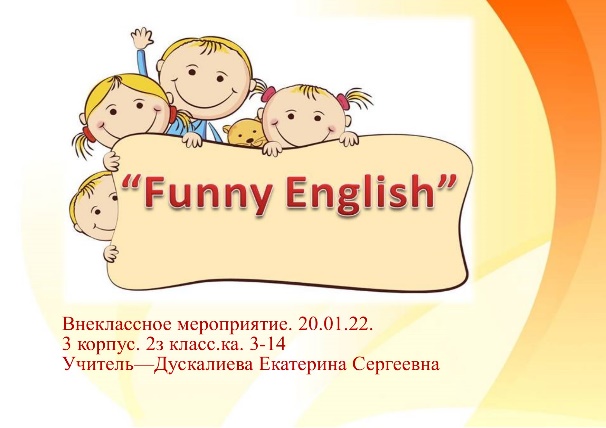 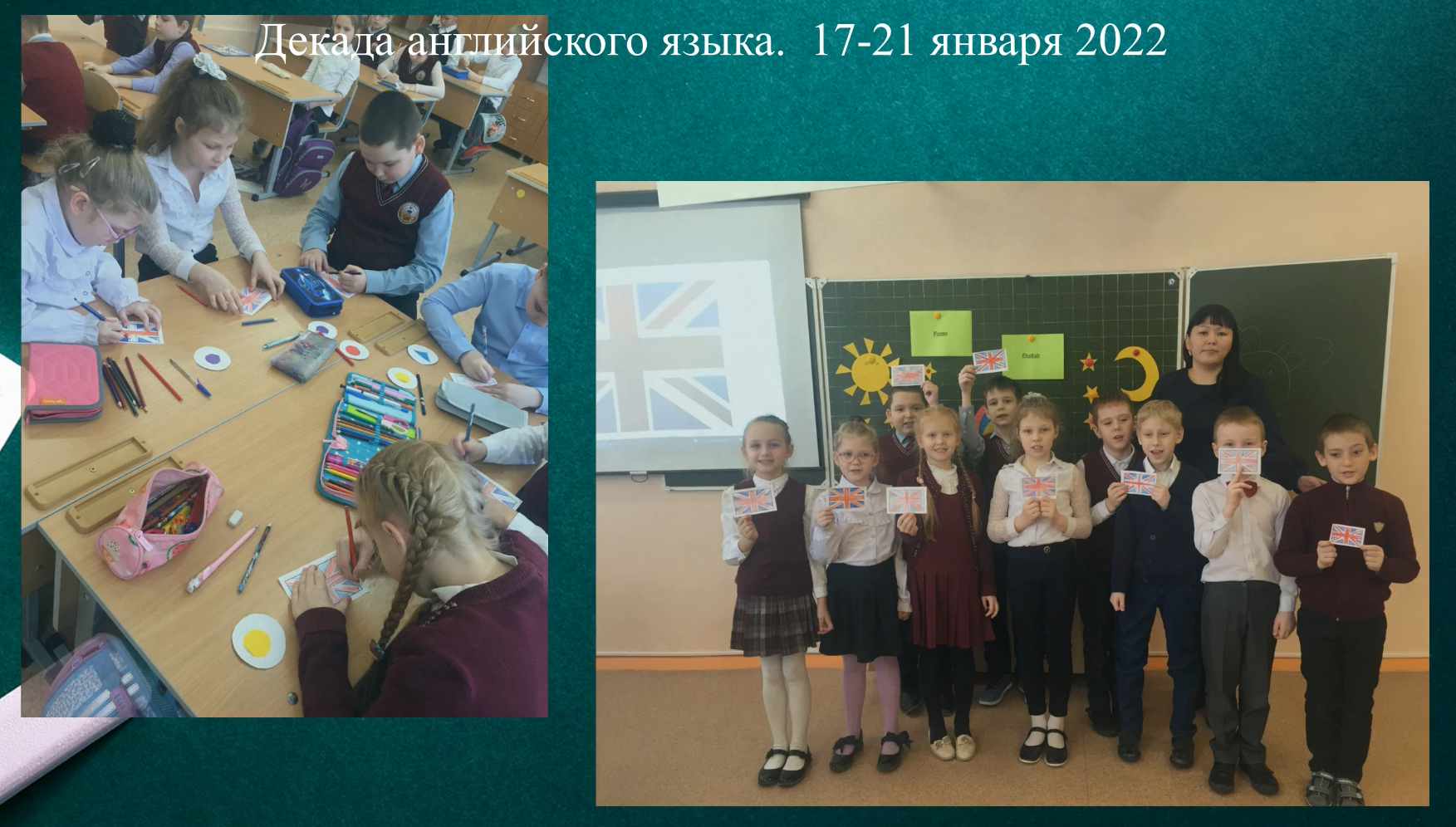 